Departamentul  Tehnologia Materialelor și SudareStudii universitare de LicenţăDomeniul Inginerie IndustrialăProgramul de studii Ingineria și Managementul CalitățiiTEMAPROIECTULUI DE DIPLOMĂ................................................................................................................................................................................................................................Autor,Absolvent …………………………Conducător ştiinţific,………………………………………………                          Decan,                                        Director de departament,         Prof. dr. ing. Cristian DOICIN                	        Prof. dr. ing. Gabriel IACOBESCU2016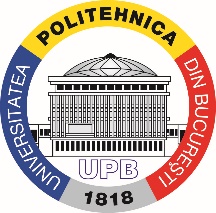 Universitatea POLITEHNICA din BucureştiFacultatea de Ingineria şi Managementul Sistemelor Tehnologice (021) 4029520, (021) 4029302/ Fax: 0213107753http://www.imst.pub.ro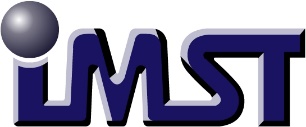 